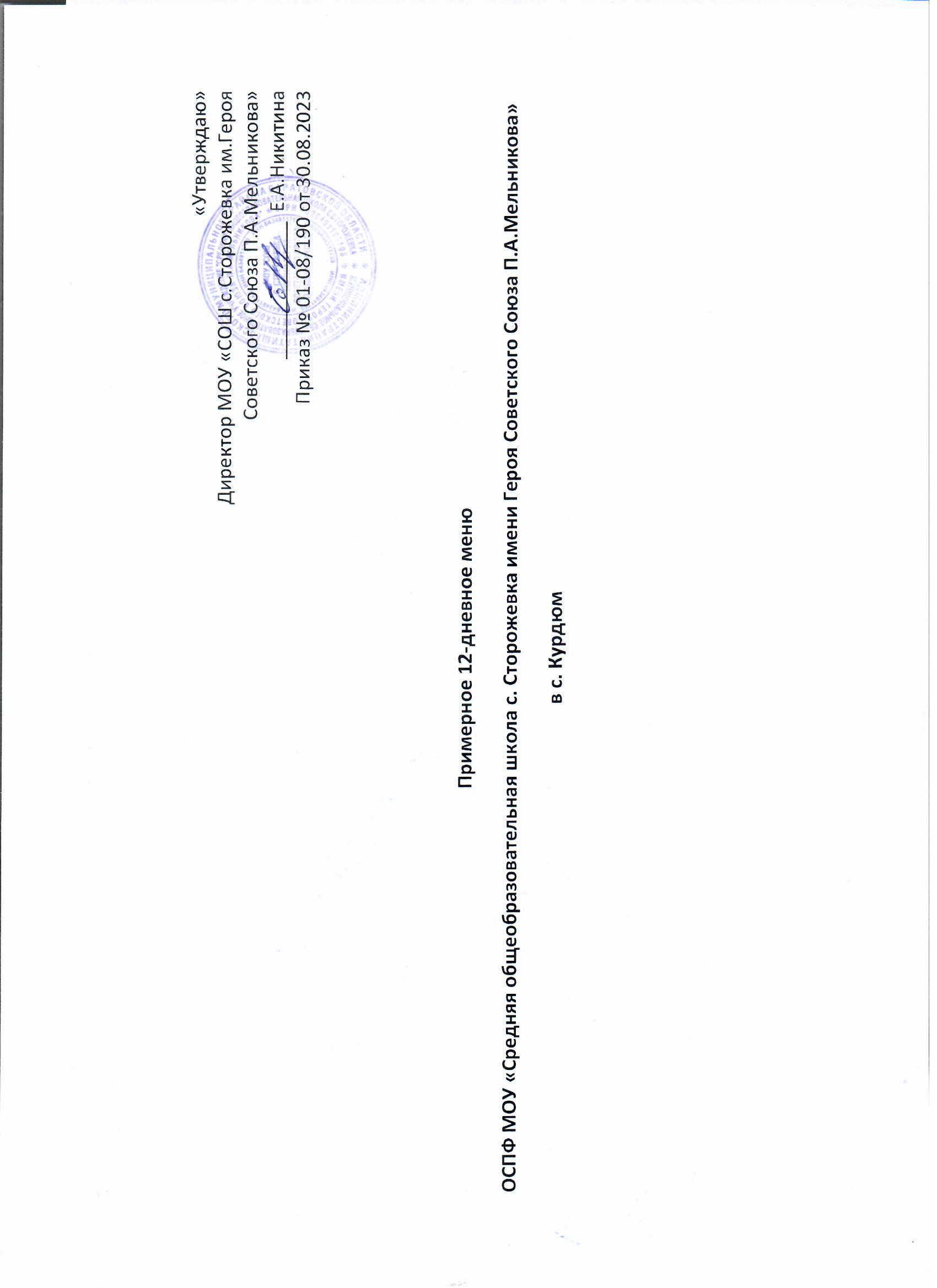 Примерное 10-дневное меню  и пищевые ценности приготовленных блюддошкольной группы полнодневного пребывания  детей ОСПФ МОУ                  «Средняя общеобразовательная школа с. Сторожевка  имени Героя Совеского Союза П.А.Мельникова»                                                                                                             в с. КурдюмМеню разработано на основе методических рекомендаций № 0100/8605-07-34 ГУ НИИ РАМН, справочника «Организация общественного питания»                  Москва, Росагропромиздат, 1988 г., под редакцией Т.А.Баранова                  Возрастная категория: 3-7 лет № рецептанаименование блюдМасса порция, грМасса порция, грПищевые веществаПищевые веществаПищевые веществаЭнергетическая ценность                  витамины                                                                витамины                                                                витамины                                                                витамины                                                                                        Са(мг)Мg(мг)Fe(мг)C(мг)№ рецептанаименование блюдМасса порция, грМасса порция, грБЖУЭнергетическая ценностьВСАЕ                                          Са(мг)Мg(мг)Fe(мг)C(мг)Обед            1 день 7-10 лет12 -17 лет103Суп картофельный с макаронными изделиями2002503,237,2534,27291-14,91--34,2737,55.4614.9114.91631Жаркое с мясом курицы1602000,190,10.15391----0.150.1500.015-1025Какао-напиток на молоке200/10200/106.206.402211700,0400,180--2210.700,641.80479 Булочка «веснушка»80806348,32410,04---48,31.160.220.2033Хлеб пшеничный 11011010,751,0320299,84----20140,70,731207итого3839.97112.761464.870,1915,09--112.76133.983.168241.84Обед            2 день  97Суп картофельный на курином бульоне2002503,237,2534.27178,8-11,93--34.2737.55.4614.91202Макароны отварные  150/75180/95,465,7914.56234,830,16---14.569.760.97-462Тефтели из мяса кур2002005,465,7913.4201,60,020,360,091,7813.417.020.620.451025Какао-напиток на молоке200/10200/106.206.402211700,0400,180--2210.700,641.8033Хлеб пшеничный11011010,751,0320299,84----20141-479 Булочка молочная80807.421.5848,32500,080,13--48,31.160.220.20итого37,9231.75160.451297.870,2312.470,091,78160.45135.1432242.043 день     174Суп рисовый на курином бульоне 2002505,082,0478.11177,63----78.1110.419.22-289Рагу овощное с мясом кур 22025020.6525.4254.28323.83 -13,8--54.2852.83.216.42 201Кисель  из концентрата   200 2001,36-29,09116,19- ---0.080.050.002-458Ватрушка с творогом150/10150/102931579.5571.0  0,9 0,04--0.240.33.72933Хлеб пшеничный 11011010,751,0375,01299,84----201410,73итого663792541488.490,05713,822--265.1978.3510.3317.154 день14Суп пшенный на курином бульоне2002507,2710.667.93327.87-12,24--48.4170.912.4642Плов из курицы25030012,2513,522,12610,10,95--15.4-1.30.951025Какао-напиток на молоке200/10200/106.206.4022.361700,0401,080--2210.700,641.8033Хлеб пшеничный 11011010,751,0375,01299,84----20141-469Булочка домашняя80805.8210.0143.13286.00.090,04--21.91.040,13 -Итого 46.0839.09209.481302.890,2314,31--364.7860,24.6717,855 день 62Борщ с мясом кур2002509,97,3113,72328,0-15,62--612.522.732.2.15.6215.62128Картофельное пюре 200/5230/73.9111.5422.66217,818,6918,69--52.4834.521.2922.42462Тефтели из мяса кур10010014.519.511,87211,60,020,360,091,7813.417.020.620.451024Кофейный напиток на молоке 200/10200/104.585,0421.50145.340,1207,360--190.62 0.14 0.4207.36033Хлеб пшеничный11011010,751,0375,1299,84----20141-Итого43.6444.42144.851249,7918.8342,030,091,7888988.41 5.5345.816 день102 Суп гороховый с мясом кур20025024,528,3219,16338,8-8,93--54.6642.73.224.671Макаронные  изделия с тертым  сыром180/6200/76,576,249,89282,370,060,390,05-147.012.020.690.391207Печенье сахарное1001007.59.8974.4417----0.21 -0,9-376чай с сахаром200/10200/10--12,8552,71-4.060--17.786.670.89033Хлеб пшеничный 11011010,751,0375,01299,84----20141-итого 49,3245.351131.311354.720,0613,380,05-239,6575.3958,724.997 день221Суп фасолевый 2002505,760,6819,16118,060,083,39--32.5223.521.053.39128Картофельное пюре 200/5230/74,536,9545,06265,0118,6918,69--1.2922.42288Гуляш из  курицы11013017.5718.185.61299.84-7,09--42.7233.642.947.0933Хлеб пшеничный11011010,751,0375,1299,84----20141-39Кисель из концентрата200/10200/101,36-29,09116,19----0.080.050.002-454Пирожок печеный с повидлом80804.61.8744.44212.80,080,0315.521.080.040.03итого44.5728.71218.461311.7418.8529,2--163.32106.816.32232.938 день196Щи из свежей капусты  на курином бульоне2002503,237,2527,27178,80,024,79--34.2737.55.4614.9114.9114.91199Гороховое пюре 1602000,190,119,71118,69-8,61--0.150.1500.015-201Котлета из мяса птицы200/10200/106.206.4022.36170-19,2--2210.700,641.80469Булочка домашняя200 200 2915.879.5571.00,09---0.240.33.7-33Хлеб пшеничный 11011010,751,0375,01299,84----20141-349Компот из с/ф2000,660,32-17,51-0,73--132.832.4817,460,7итого  49,94113,65223,851355,950,1133,33--408,42125.1328.41	17.41	119день 228Суп с клецками на курином бульоне 2002502,550,868,45114,840,062,120,01-17.616.08153.440,52171Гречка отварная  рассыпчатая 180 200 8,557,2341,17287,96----17.081.131.440290Птица тушеная100  100 19.5 49.145,46402.5-2--63.3344.84.347.091024Кофейный напиток на молоке 200/10200/104.585,0421.50145.340,3007,360--190.62 0.14 0.4207.360462Гребешок из дрожжевого теста80807.3411.340,24292,00,030,11--22.81.220,180,2233Хлеб пшеничный11011010,751,0375,1299,84----20141-итого53.2774.6191.921542.480,3911,590,01-331.4377.37160.8215.1910 день142Суп из  морской рыбы  200250489,2314,32223.80,100,100,092,447.622.61.027.28202Макароны отварные  150/75180/95,465,7930,45234,830,16--5,3114.569.760.97-288Гуляш из курицы608017,5718,185,61255,15-0,99--42.7233.642.947.09376чай с сахаром200/10200/100.44-15.162.2-4,060--17.786.670.89-469Булочка домашняя200 200 2915.879.5571.0----0.240.33.7-33Хлеб пшеничный 11011010,751,0375,01299,84----20141-итого111.2250.03220.081646.820,265,150,097,71142.86126.9710.5214.3711день103Суп картофельный с макаронными изделиями2002503,237,2527,27291--0,160,16---34,2737,55.4614.9114.91128Картофельное пюре 200/5230/74,536,9545,06265,0118,6918,6918,69----52.4834.521.2922.42201Котлета из мяса птицы200/10200/106.206.4022.36170-19.219.2----2210.700,641.801025Какао-напиток на молоке200 200 6.206.4022.361200,0401,0801,080----2210.700,641.80 479Булочка «веснушка»808063512410,11------48,31.160.220.2033 Хлеб пшеничный 11011010,751,0375,01299,84-------20140,70,73итого29.1531.03 243.06 1386.6518,8439,1339,13----596.7888.568.9541.8612 день62Борщ с мясом кур2002509,97,3113,72328,0-15.6215.62----612.522.732.2.15.62171Гречка отварная  рассыпчатая 180 200 8,557,2341,17287,96-------17.081.131.440462Тефтели из мяса кур10010014.519.511,87211,60,020,360,360,090,091,781,7813.417.020.620.45454Пирожок печеный с повидлом80804.61.8744.44212.80,080,030,03----15.521.080.040.03376                  чай с сахаром200 200--12,8552,71-4,0604,060----17.786.670.89033Хлеб пшеничный 11011010,751,0375,01299,84-------20141-итого48.336.94199.061392.110.120,0720,070,090,091,781,78695.68 62.63 6.1916.07№ рецептанаименование блюдМасса порция, гр            Пищевые                 вещества            Пищевые                 вещества            Пищевые                 вещества            Пищевые                 веществаЭнергетическая ценность ККАЛ               Витамины  (мг)                                           Витамины  (мг)                                           Витамины  (мг)                                           Витамины  (мг)                            Минералы МГМинералы МГМинералы МГМинералы МГ                                          Са(мг)                                          Са(мг)№ рецептанаименование блюдМасса порция, грБ Ж  УВСАЕСаРМgFeFe1деньЗавтрак  3-7лет258 Суп молочный с макаронными  изделиями 200 8,2511.8525,80233,80233,800,0501.12553,8-132,5000.575-0,57534,2734,27376Чай с сахаром2000,44015, 162,262,2----17,78-6,670,890.150.15Батон с маслом40/52,0944,99810,37092,05992,0590,220,45-0,30048,400---221221Обед48,348,3196Щи из свежей капусты с картофелем  на м/к бульоне со сметаной2000,72,333,36130,3130,30,024,79--12,97--0,282020642 Плов из курицы20012,2513,522.12612610,050,95--15,4--1,3112.76112.76 349Компот из сухофруктов2000,660,3232,01132,8132,8-0,73--32,48-17,460,732Хлеб ржаной503,30,616,790,590,5----32,48-17,460,734.2734.2733Хлеб пшеничный603,681,2825,11128,11128,11----17,5-23,51,9514.5614.56Полдник 13.413.4309Макароны отварные  2008,779,3557,93336,51336,510,16---1,5573,3713,701,552212211024Кофейный напиток на молоке2004,585,0421.50145,34145,340,1207,360--190,620--0,140202048,348,3160.45160.45№ рецептанаименование блюдМасса порция, гр            Пищевые                 вещества            Пищевые                 вещества            Пищевые                 вещества            Пищевые                 веществаЭнергетическая ценность ККАЛ               Витамины  (мг)                                           Витамины  (мг)                                           Витамины  (мг)                                           Витамины  (мг)                            Минералы МГМинералы МГМинералы МГМинералы МГ№ рецептанаименование блюдМасса порция, грБ Ж  УВСАЕСаРМgFeFe2 деньЗавтрак 181 Каша молочная манная 200 6,1110,7235,88251251-1,17--133,77-20,300,47376Чай с сахаром2000,44015, 162,262,2----17,78-6,670,89Батон с маслом40/52,0944,99810,37092,05992,0590,220,45-0,30048,400---Обед98Суп с крупой на м/к бульоне2002,85,811,9128,6128,6-11,52--43,2-21,60,72128Картофельное пюре2003,269,6218,89181,5181,518,6918,69--43,76-28,771,08697Курица отварная6015,14,4-102102-1,32--22-99,613,2 349Компот из сухофруктов2000,660,3232,01132,8132,8-0,73--32,48-17,460,732Хлеб ржаной503,30,616,790,590,5----32,48-17,460,733Хлеб пшеничный603,681,2825,11128,11128,11----17,5-23,51,95Полдник1084Блины со сметаной1005,635, 782,61184,22184,220,1950,0353--31,3926--2,1794350Кисель из концентрата (смесь)2000012,449,649,6----0,08-0,050.002№ рецептанаименование блюдМасса порция, гр            Пищевые                 вещества            Пищевые                 вещества            Пищевые                 вещества            Пищевые                 веществаЭнергетическая ценность ККАЛ               Витамины  (мг)                                           Витамины  (мг)                                           Витамины  (мг)                                           Витамины  (мг)                            Минералы МГМинералы МГМинералы МГМинералы МГ№ рецептанаименование блюдМасса порция, грБ Ж  УВСАЕСаРМgFeFe3 деньЗавтрак   258Суп молочный с рисовой крупой2008.2511.2525,80233,80233,800 .0501.125--132,500--0,575376Чай с сахаром2000,44015, 162,262,2----17,78-6,670,89Батон с сыром40/55,4017,5726,6292,07092,070--------Обед233Суп вермишелевый2001,612,6817.14104,7104,70,118,25--24,6--1,08289Рагу овощное с мясом кур20017,3521,3626,7272,02272,02-13,8--54-44,352,7 349Компот из сухофруктов2000,660,3232,01132,8132,8-0,73--32,48-17,460,732Хлеб ржаной503,30,616,790,590,5----32,48-17,460,733Хлеб пшеничный603,681,2825,11128,11128,11----17,5-23,51,95Полдник499Запеканка из творога с молоком 10012,3419,687,91285,35285,350,05710,02255--127,698--0,732350Кисель из концентрата (смесь)2000012,449,649,6----0,08-0,050.002яблоко60№ рецептанаименование блюдМасса порция, гр            Пищевые                 вещества            Пищевые                 вещества            Пищевые                 вещества            Пищевые                 веществаЭнергетическая ценность ККАЛ               Витамины  (мг)                                           Витамины  (мг)                                           Витамины  (мг)                                           Витамины  (мг)                            Минералы МГМинералы МГМинералы МГМинералы МГ№ рецептанаименование блюдМасса порция, грБ Ж  УВСАЕСаРМgFeFe4 деньЗавтрак  173Каша пшенная молочная2007,8510,149,4320320-0,87--133,7-42,22,11376Чай с сахаром2000,44015, 162,262,2----17,78-6,670,89Батон с маслом40/52,0944,99810,37092,05992,0590,220,45-0,30048,400---Обед 228Суп с клецками на  курином бульоне2002,558,459,65114,24114,240,0062,120,01-17,6153,4416,080,52171Гречка отварная рассыпчатая2008,557,2341,175287,96287,96-0--14,235-0,954,545252Котлета рыбная7010,093,266,7997,097,00,060,24--19,9--0,57101Чай сладкий с лимоном2000,224,0613,3052,5852,58-4,060--15,160--0,58032Хлеб ржаной503,30,616,790,590,5----32,48-17,460,733Хлеб пшеничный603,681,2825,11128,11128,11----17,5-23,51,95Полдник467Омлет натуральный1007,859,063,21124,93124,930,0400,180--100,820--1,3201025Какао напиток на молоке180/56,206,4022,36169,82169,820,0401,080--221,140--0,700№ рецептанаименование блюдМасса порция, гр            Пищевые                 вещества            Пищевые                 вещества            Пищевые                 вещества            Пищевые                 веществаЭнергетическая ценность ККАЛ               Витамины  (мг)                                           Витамины  (мг)                                           Витамины  (мг)                                           Витамины  (мг)                            Минералы МГМинералы МГМинералы МГМинералы МГ№ рецептанаименование блюдМасса порция, грБ Ж  УВСАЕСаРМgFeFe5деньЗавтрак   93Каша молочная «Дружба»  20058,4431,262,8821162,5162,5----4,4770,1101Чай сладкий с лимоном2000,224,0613,3052,5852,58-4,060--15,160--0,580Батон с маслом40/52,0944,99810,37092,05992,0590,220,45-0,30048,400---Обед 174/237Суп рисовый  на  курином бульоне2005,082,0128,27177,63177,63----78,11-10,419,22631Жаркое с мясом кур2000,10,1819,71118,69118,69----0,15-0,1500,055 349Компот из сухофруктов2000,660,3232,01132,8132,8-0,73--32,48-17,460,732Хлеб ржаной503,30,616,790,590,5----32,48-17,460,733Хлеб пшеничный603,681,2825,11128,11128,11----17,5-23,51,95Полдник454Пирожок с повидлом604,61,8744,44212,8212,80,080,03--15,52--1,08Сок натуральный2000,90-15,1564640,023,00--10,5--2,10№ рецептанаименование блюдМасса порция, гр            Пищевые                 вещества            Пищевые                 вещества            Пищевые                 вещества            Пищевые                 веществаЭнергетическая ценность ККАЛ               Витамины  (мг)                                           Витамины  (мг)                                           Витамины  (мг)                                           Витамины  (мг)                            Минералы МГМинералы МГМинералы МГМинералы МГ№ рецептанаименование блюдМасса порция, грБ Ж  УВСАЕСаРМgFeFe6 деньЗавтрак   327Каша рисовая молочная жидкая200 4,699,63226,528211,5211,50,090,0960,004-10012229,0560,3376Чай с сахаром2000,44015, 162,262,2----17,78-6,670,89Батон с маслом40/52,0944,99810,37092,05992,0590,220,45-0,30048,400---Обед 97Суп картофельный на курином бульоне2002,595,821,82143,04143,04-11,93--21,42-304,37309Макароны отварные1503,779,3557,93336,51336,510,16---1,5577,3713,701,55462Тефтели мясные808,813,09,66191,33191,330,020,360,09-12,61,8915,030,41 349Компот из сухофруктов2000,660,3232,01132,8132,8-0,73--32,48-17,460,732Хлеб ржаной503,30,616,790,590,5----32,48-17,460,733Хлеб пшеничный603,681,2825,11128,11128,11----17,5-23,51,95Полдник1084Блины со сметаной или повидлом1005,635, 782,61184,22184,220,1950,0353--31,3926--2,1794350Кисель из концентрата (смесь)2000012,449,649,6----0,08-0,050.002№ рецептанаименование блюдМасса порция, гр            Пищевые                 вещества            Пищевые                 вещества            Пищевые                 вещества            Пищевые                 веществаЭнергетическая ценность ККАЛ               Витамины  (мг)                                           Витамины  (мг)                                           Витамины  (мг)                                           Витамины  (мг)                            Минералы МГМинералы МГМинералы МГМинералы МГ№ рецептанаименование блюдМасса порция, грБ Ж  УВСАЕСаРМgFeFe7 деньЗавтрак   93Каша молочная «Дружба»  20058,4431,262,8821162,5162,5----4,4770,1376Чай с сахаром2000,44015, 162,262,2----17,78-6,670,89Батон с маслом40/52,0944,99810,37092,05992,0590,220,45-0,30048,400---Обед 101Суп картофельный с мясными фрикадельками20016,510.419.8245245-11-- 39-503,8309Жаркое по домашнему2008,779.3957.93336,51336,510,16---1,5573,3713,701,55350Кисель из концентрата (смесь)2000012,449,649,6----0,08-0,050.00232Хлеб ржаной503,30,616,790,590,5----32,48-17,460,733Хлеб пшеничный603,681,2825,11128,11128,11----17,5-23,51,95Полдник479Булочка «молочная»604,640,9926,11132.0132.00,080,13--30,2--0,73сок2000,90-15,1564640,023,00--10,5--2,10№ рецептанаименование блюдМасса порция, гр            Пищевые                 вещества            Пищевые                 вещества            Пищевые                 вещества            Пищевые                 веществаЭнергетическая ценность ККАЛ               Витамины  (мг)                                           Витамины  (мг)                                           Витамины  (мг)                                           Витамины  (мг)                            Минералы МГМинералы МГМинералы МГМинералы МГ№ рецептанаименование блюдМасса порция, грБ Ж  УВСАЕСаРМgFeFe8 деньЗавтрак   66Каша гречневая  молочная  жидкая200 8,7313,0331,25277,98277,980,1251,125--230,600--1,875376Чай с сахаром2000,44015, 162,262,2----17,78-6,670,89Батон с сыром40/55,4017,5726,6292,07092,070--------Обед161Свекольник2001,153,87,47104,12104,120,1212,350,06-6,02--1,3128Картофельное пюре2003,269,6218,89181,5181,518,6918,69--43,76-28,771,08201Котлета из мяса птицы8014,51722,4324324-19.2--98,4-45,62,4Сок2000,90-15,1564640,023,00--10,5--2,1032Хлеб ржаной503,30,616,790,590,5----32,48-17,460,733Хлеб пшеничный603,681,2825,11128,11128,11----17,5-23,51,95Полдник492Сырники творожные  запеченные10017,1713,4713,06146,26146,26----146.26218.5821.620,77350Кисель из концентрата (смесь)2000012,449,649,6----0,08-0,050.002№ рецептанаименование блюдМасса порция, гр            Пищевые                 вещества            Пищевые                 вещества            Пищевые                 вещества            Пищевые                 веществаЭнергетическая ценность ККАЛ               Витамины  (мг)                                           Витамины  (мг)                                           Витамины  (мг)                                           Витамины  (мг)                            Минералы МГМинералы МГМинералы МГМинералы МГ№ рецептанаименование блюдМасса порция, грБ Ж  УВСАЕСаРМgFeFe9 деньЗавтрак  181 Каша молочная манная 200 6,1110,7235,88251251-1,17--133,77-20,300,47376Чай с сахаром2000,44015, 162,262,2----17,78-6,670,89Батон с маслом40/52,0944,99810,37092,05992,0590,220,45-0,30048,400---Обед174/237Суп рисовый  на  курином бульоне2005,082,0128,27177,63177,63----78,11-10,419,22171Гречка отварная рассыпчатая2008,557,2341,175287,96287,96-0--14,235-0,954,545462Тефтели мясные808,813,09,66191,33191,330,020,360,09-12,6 349Компот из сухофруктов2000,660,3232,01132,8132,8-0,73--32,4832Хлеб ржаной503,30,616,790,590,5----32,4833Хлеб пшеничный603,681,2825,11128,11128,11----17,5Полдник309Макароны отварные  2008,779,3557,93336,51336,510,16---1,5573,3713,701,551024Кофейный напиток на молоке2004,585,0421.50145,34145,340,1207,360--190,620--0,140№ рецептанаименование блюдМасса порция, гр            Пищевые                 вещества            Пищевые                 вещества            Пищевые                 вещества            Пищевые                 веществаЭнергетическая ценность ККАЛ               Витамины  (мг)                                           Витамины  (мг)                                           Витамины  (мг)                                           Витамины  (мг)                            Минералы МГМинералы МГМинералы МГМинералы МГ№ рецептанаименование блюдМасса порция, грБ Ж  УВСАЕСаРМgFeFe10 деньЗавтрак  258 Суп молочный с макаронными  изделиями 200 8,2511.8525,80233,80233,800,0501.12553,8-132,5000.575-0,575376Чай с сахаром2000,44015, 162,262,2----17,78-6,670,89Батон с маслом40/52,0944,99810,37092,05992,0590,220,45-0,30048,400---Обед102Суп гороховый на курином бульоне2007.867.113.44135,47135,47-8.93--36,65-28,383,64631Жаркое с мясом кур2000,10,1819,71118,69118,69----0,15-0,1500,055сок20032Хлеб ржаной503,30,616,790,590,5----32,48-17,460,733Хлеб пшеничный603,681,2825,11128,11128,11----17,5-23,51,95Полдник1024Кофейный напиток на молоке2004,585,0421.50145,34145,340,1207,360--190,620--0,140473Булочка «Веснушка»803,203,0626,93151,0151,00,04--- 11,3--0.73